Now RecruitingBeannachar Camphill Community is recruiting for a new General Manager.Beannachar was founded 40 years ago on a beautiful estate on the outskirts of Aberdeen.  The community provides training for up to 34 young adults with additional support needs and is part of the Camphill Estate.  Students have the option of residential and/or day placements to engage in meaningful work and opportunities for personal development in domestic, craft and land-based activities, including a smallholding and a beautiful walled garden.The General Manager will report to the Board of Trustees and will be responsible for the safe and effective management of Beannachar. You will, have excellent people management and leadership skills, and be confident managing budgets, making decisions and providing leadership to develop integrated community teams. Beannachar is ripe for fresh leadership that will build on the strengths and potential of the community’s assets and legacy and take it into the future.  A competitive salary and benefits package is on offer for this role.For more information email Fiona Campbell (fiona.campbell@hr-fm.co.uk)Closing date:  Sunday 27th January 2019For an informal chat about this role, please do not hesitate to email Fiona (fiona.campbell@hr-fm.co.uk) to arrange a time to speak with Jeannie Carlson, Beannachar Chair of Trustees.A Training Centre for Young Adults with Special Needs Beannachar, South Deeside Road, Banchory-Devenick, Aberdeen AB12 5YL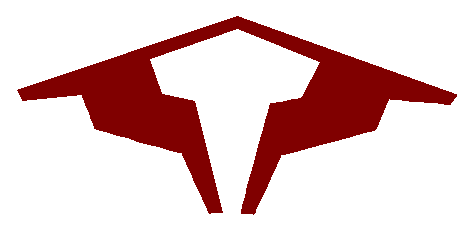 